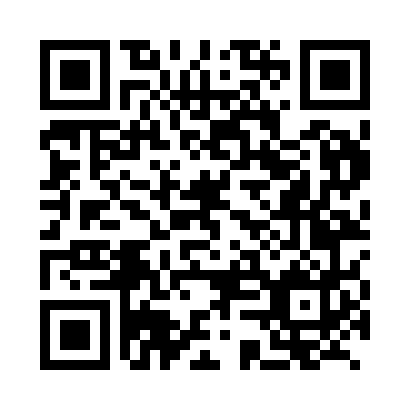 Prayer times for Golce, SloveniaWed 1 May 2024 - Fri 31 May 2024High Latitude Method: Angle Based RulePrayer Calculation Method: Muslim World LeagueAsar Calculation Method: HanafiPrayer times provided by https://www.salahtimes.comDateDayFajrSunriseDhuhrAsrMaghribIsha1Wed3:455:4612:575:598:0910:032Thu3:425:4512:576:008:1010:053Fri3:405:4312:576:008:1210:074Sat3:385:4212:576:018:1310:095Sun3:355:4012:576:028:1410:116Mon3:335:3912:576:038:1510:137Tue3:315:3812:576:038:1710:158Wed3:285:3612:576:048:1810:179Thu3:265:3512:576:058:1910:1910Fri3:245:3412:576:068:2110:2111Sat3:225:3212:576:068:2210:2312Sun3:195:3112:576:078:2310:2513Mon3:175:3012:576:088:2410:2814Tue3:155:2912:576:098:2510:3015Wed3:135:2712:576:098:2710:3216Thu3:115:2612:576:108:2810:3417Fri3:085:2512:576:118:2910:3618Sat3:065:2412:576:118:3010:3819Sun3:045:2312:576:128:3110:4020Mon3:025:2212:576:138:3210:4221Tue3:005:2112:576:138:3410:4422Wed2:585:2012:576:148:3510:4623Thu2:565:1912:576:158:3610:4824Fri2:545:1812:576:158:3710:5025Sat2:525:1712:576:168:3810:5226Sun2:505:1712:576:178:3910:5427Mon2:485:1612:586:178:4010:5628Tue2:465:1512:586:188:4110:5829Wed2:455:1412:586:188:4210:5930Thu2:435:1412:586:198:4311:0131Fri2:415:1312:586:198:4411:03